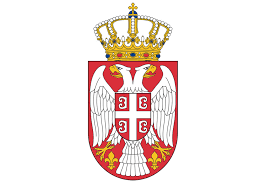 Република СрбијаБОРСКИ УПРАВНИ ОКРУГБрој: 914-401-3/2021-03Датум:18.01.2021.годинеБ о рНа основу члана 91. Закона о јавним набавкама („Сл. Гласник РС“, број 91/2019-у даљем тексту Закон) и члана 10.Уредбе о управним окрузима („Сл гласник РС, број 15/2006) на основу Правилника о ближем уређивању поступка јавне набавке у Борском управном округу број 914-401-28/2020-01 начелник Борског управног округа доносиОДЛУКУо спровођењу поступка јавне набавке број 01/2021- услуге чишћењаПредмет јавне набавке је набавка услуге чишћења пословног простора Борског управног округа:- Бор: 17 канцеларија, 3 сантарна чвора и припадајући ходннци- Неготин: 7 канцеларија, 2 санитарна чвора и припадајући ходнициНабавку спровести у свему према Правилника о ближем уређивању поступка јавне набавке у Борском управном округу број 914-401-28/2020-01Процена вредности јавне набавке на годишњем нивоу су средства планирана Законом о буџету за 2021. годину („Сл.гласник РС“ број 84/2019) на економској класификацији 421 – стални трошкови (услуге чишћења) и то у износу од 600.000,00 динара.  Поступак за доделу Уговора по овој набавци реализоваће лице задужено за спровођење поступка: Мирјана ПрвуловићОдлуку доставити именованој ради реализације јавне набавке.                                                                            НАЧЕЛНИК БОРСКОГ                                                                             УПРАВНОГ ОКРУГА                                                                          Мр Владимир Станковић